Памятка по использованию бункера накопителя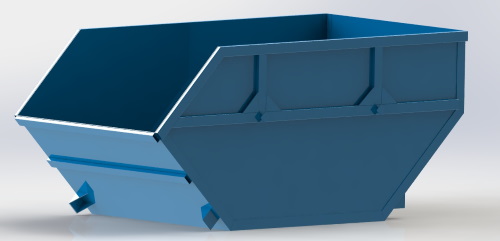 Убедительная просьба! Не бросайте в бункер пищевые отходы, ветки кустов и деревьев, скошенную траву, картофельную ботву и другие растительные остатки. Он для этого не предназначен!В бункер можно выбрасывать крупногабаритные коммунальные отходы. Это отходы, размер которых не позволяет осуществить их складирование в контейнерах объемом 0.75 – 1.1 м. куб.К ним относятся: - мебель (диваны, стулья, столы, матрацы и прочее);- бытовая техника (холодильники, стиральные машины, душевые кабины, газовые плиты);- отходы от текущего ремонта жилых помещений, кроме боя кирпича и бетона (оконные рамы, дверные проемы, доски).